　ワーク・ライフ・バランスの実現のため、政府は2020年（平成32年）までに　　　　●　週60時間以上働く雇用者の割合を5％以下　　　　●　年次有給休暇の取得率を70％以上にすることを目標としています。　目標達成のためには、各企業の取組が必要不可欠です。　しかし、「どのように取り組んだらいいかわからない」というような場合には、以下のツールをご活用ください。こんな時どうする？　　労働時間改善の取組のポイントなどを知りたい　・・・・・・・・・　ツール１　　自社の現状把握、要取組内容の分析、参考事例を知りたい　・・・・　ツール２　　取組に当たっての無料の公的・専門的アドバイスを受けたい　・・・　ツール３　　取組に当たり公的助成金の内容を知りたい　・・・・・・・・・・・　ツール４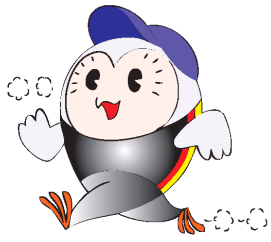 【 このリーフレットに関するお問い合わせ先 】大阪労働局雇用環境・均等部　指導課　働き方・休み方改善コンサルタント（☎ 06-6949-6494）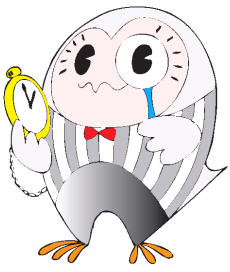 ※　この他にも、大阪労働局雇用環境・均等部指導課では、労使参加型セミナー「ワークショップ」の開催なども実施しております。詳しくは、当課（☎ ０６－６９４９－６４９４）まで。